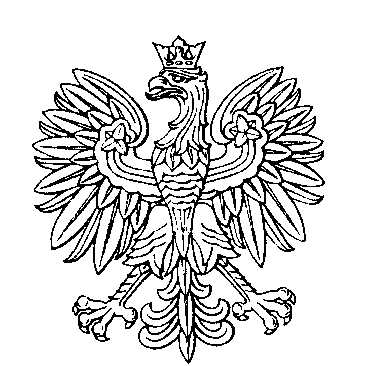 OBWODOWA KOMISJA WYBORCZA NR 4w gminie RadominSKŁAD KOMISJI:Przewodniczący	Dawid StachowskiZastępca Przewodniczącego	Łukasz ŁakomiecCZŁONKOWIE: